“ชำระภาษีตรงเวลา ช่วยพัฒนาท้องถิ่น โปรดเรียกใบเสร็จรับเงินทุกครั้ง เมื่อชำระภาษีหรือค่าธรรมเนียม”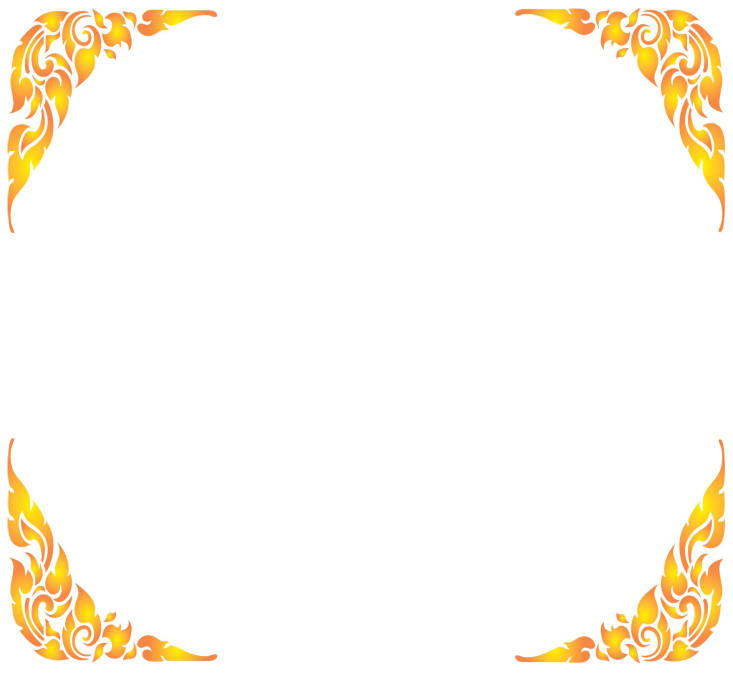 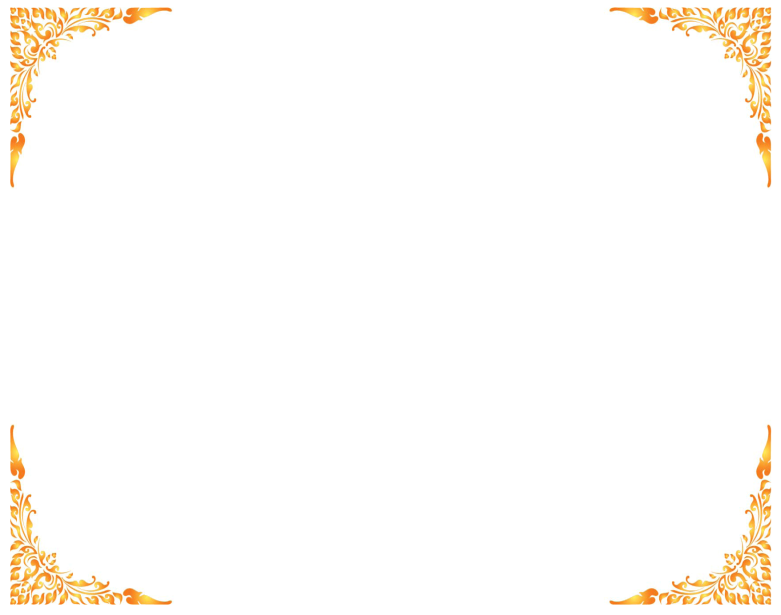 หากมีข้อสงสัย   สามารถสอบถามเพิ่มเติมได้ที่สำนักงานเทศบาลตำบลบางสนตามวันเวลาราชการ (๐๘.๓๐ น. – ๑๖.๓๐ น.)โทร.  ๐-๗๗๕๙-๑๐๐๓      โทรสาร  ๐-๗๗๕๙-๑๐๐๓ ต่อ  ๑๐๗www.BANGSON.GO.TH                        สาระน่ารู้ 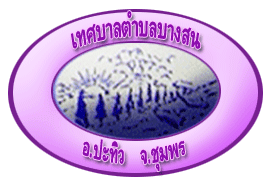 ประจำเดือน  กุมภาพันธ์  พ.ศ. ๒๕60         การจัดเก็บ       ภาษีป้าย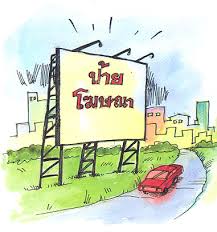 เทศบาลตำบลบางสนอำเภอปะทิว  จังหวัดชุมพรภาษีป้าย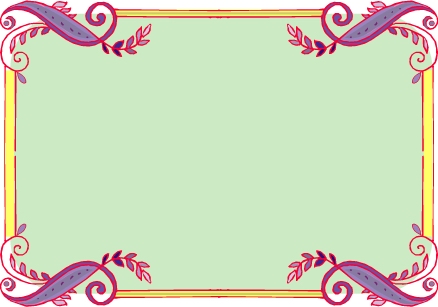 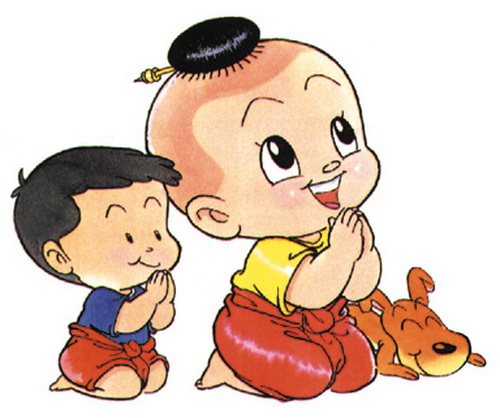 